Sommerferien-Leseclubder Gemeindebibliothek Hunderdorf-Neukirchen-WindbergWer darf mitmachen? Schüler der ersten bis achten Klasse aller Schularten.Wie meldet man sich an? Einfach in der Gemeindebibliothek vorbeischauen zu den Öffnungszeiten: Dienstag und Donnerstag	16 bis 19 UhrMittwoch		09 bis 11 UhrWie geht es weiter?Ab dem 21. Juli bekommst du eine Clubkarte und kannst dir die Sommerferien-Leseclub-Bücher und alle anderen Kinder- und Jugendbücher aus der Bibliothek ausleihen. Die gelesenen Bücher bewertest du auf einer Bewertungskarte.Was bringt`s?Schon mit einem gelesenen Buch nimmst du an unserer Verlosung teil und kannst tolle Preise und Gutscheine – zum Beispiel für die Sommerrodelbahn inSt. Englmar - gewinnen. Wenn du mindestens drei Bücher gelesen hast, bekommst du eine Urkunde.KreativpreisDu kannst auch ein Bild zum gelesenen Buch malen oder ein neues Titelbild entwerfen und wir schicken die drei schönsten Beiträge zur großen Verlosung nach München.Zu gewinnen gibt es einen 2-tägigen Familien-Ausflug in den Freizeitpark LEGOLANDin Günzburg, inklusive Anfahrt mit der Bahn und Übernachtung im Camping-Fass sowie fünf Bayern-Tickets der Deutschen Bahn.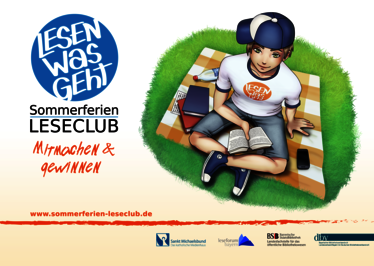 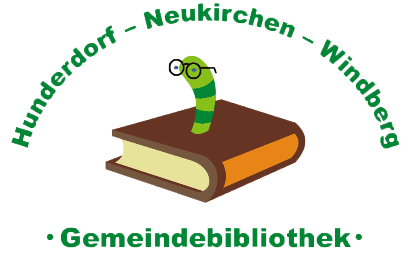 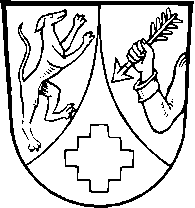 _______________________________________________Liebe Kinder und Jugendliche der Gemeinde Hunderdorf,Herzlich willkommen zum fünften Sommerferienprogrammder Gemeinde Hunderdorf in diesem besonderen Corona-Jahr 2020. Erst kurz vor den Sommerferien stand wirklich fest, ob und in welchem Rahmen Aktionen durchgeführt werden dürfen. Aufgrund der Vielzahl an Auflagen gibt es dieses Jahr leider keine gemeinsamen Fahrten zu Freizeiteinrichtungen. Auch manchenAnbietern ist die Umsetzung der Regeln in ihren Kursen eine zu große Hürde gewesen. Aber anhand eines umfassend ausgearbei-             teten Hygiene-und Abstandsschutzkonzepts steht dem eigentlichen      Sinn dieses Programms, nämlich Spaß zu haben und neue Erfahrun-gen zu sammeln, in der Gemeinschaft mit anderen Kindern, nichtsmehr im Wege. Gerade ihr Kinder musstet in diesem schwierigen Jahr auf Vieles, aber vor allem auf Kontakte mit anderen verzichten. Deshalb ist es uns ein besonderes Anliegen gewesen, keine Mühen zu scheuen, umeuch ein paar abwechslungsreiche Angebote für die Sommerferien unterbreiten zu können. Wir hoffen euch mit den, über die ganzen Ferien verteilten Aktionen, die Ferienzeit etwas versüßen zu können.  Nun stöbert mal durch unser Programm und meldet euch zahlreich mithilfe des dieses Jahr etwas umfassenderen Anmeldeformulars in der Zeit von Mittwoch, 22. bis Montag, 27.07.2020 im Rathaus der Gemeinde Hunderdorf, Sollacher Str. 4, an. Nach erfolgter Anmeldung werdet ihr nochmals zu den Veranstal-tungen gesondert informiert (bitte unbedingt E-Mail-Adresse angeben). Die Plätze werden nach Anmeldungseingang vergeben.Vorhandene Restplätze können gerne auch von Kindern und Jugendlichen aus den umliegenden Gemeinden besetzt werden.                        Corona-Schutzkonzept – ein erster Überblick!Hier die wichtigsten generellen Verhaltensregeln zum Schutz vor einer Ansteckung. Bitte vor einer Anmeldung genau durchlesen: Personen mit Erkältungssymptomen können in keiner Form teilnehmen. Bei schweren Formen von Asthma oder Allergien muss ein ärztliches Attest vorgelegt werden. Sollten bei einem Teilnehmer während einer Veranstaltung Symptome auftreten, muss dieser unverzüglich abgeholt werden. Der Mindestabstand von 1,5 m muss eingehalten werden, ansonsten gilt strickte und adäquate Mund-Nase-Schutz Pflicht. Die Markierungen und Aushänge sind einzuhalten, besonders bei der Bring- und Abholsituation. Trotz Mund-Nase-Schutz gilt es Körperkontakt möglichst zu vermeiden.Teilnehmer müssen regelmäßig und gründlich mit Seife ihre Hände waschen o  vor und nach jedem Essen o  nach jedem Toilettengang o  nach dem Naseputzen o  bei sichtbarer Verschmutzung. Der Austausch von Arbeitsmaterialien oder Verpflegung muss vermieden werden. Die Kontaktdaten aller Teilnehmer müssen aktuell sein und protokolliert werden, damit im Falle einer infizierten Person, die Kontaktpersonen-Ermittlung schnell und unkompliziert geht. Deshalb muss der Anmeldebogen vollständig ausgefüllt sein. Ebenso ist zu Beginn jeder Veranstaltung dem Anbieter eine Selbstauskunft zur Bestätigung des Gesundheitszustands vorzulegen, die von den Sorgeberechtigten unterschrieben ist. Die Hände sollen möglichst vom Gesicht ferngehalten werden. Die Hust-Niesetikette soll eingehalten werden (Husten, Niesen in die Armbeuge oder in ein frisches Taschentuch, das anschließend entsorgt wird).6. H²0 Abenteuer Wasser - Auf Entdeckungstour durch´s Wasserwerk    Christopher Hanner vom Wasserzweckverband der Bogenbachtal-Gruppe entführt euch in die interessante Welt rund um das Lebenselixier Wasser. Bei einer Besichtigung des Wasserwerks und des Brunnens könnt ihr sehen, wo unser Wasser seinen Ursprung hat und wie es in unsere Häuser kommt. Bei einigen Mitmachstationen könnt ihr H²O live erleben. Termin:                    Mittwoch, 26.08.2020 Uhrzeiten:                Gruppe 6a) 9.00 Uhr bis 11.30 Uhr		      Gruppe 6 b) 12.30 Uhr bis 15.00 Uhr Zielgruppe:              Kinder ab 6 JahrenTeilnehmerzahl:     maximal 10 Teilnehmer je GruppeOrt:                           Wasserwerk HunderdorfKosten:                     ----Mitzubringen:         Brotzeit, Getränk, Badesachen, Handtuch   7. „Das Glück der Erde liegt auf dem Rücken der Pferde“      Ausflug zum Reiterhof Brigitta und Bärbel Bunge geben Einblick in ihre mit Liebe geführte                   Triple-B-Ranch in Liepolding bei Breitenweinzier. Bei diesem Ausflug dürfen        wir nach einer Besichtigung des Hofes bei der Pflege und Versorgung der            Pferde selbst mitanpacken. Auch das Reiten wird nicht zu kurz kommen.          Jedes Kind darf an der Longe in der Reithalle ein paar Runden drehen.                                                                                         Termin:                   Samstag, 29.08.2020 Uhrzeiten:               Gruppe 7a) 9.00 Uhr bis 10.30 Uhr 		     Gruppe 7b) 11.00 Uhr bis 12.30 Uhr Zielgruppe:              Kinder ab 6 Jahren Teilnehmerzahl:     maximal 10 Teilnehmer je GruppeOrt:                           Liepolding 10, 94327 Bogen Kosten:                     -----Mitzubringen:         Brotzeit, Getränk, festes Schuhwerk und                                   Kleidung, die dreckig werden darf    Bei Fragen wendet euch direkt an Michaela Kunze-Venus unter 09422/2956, 0162/6223973 oder t-venus@gmx.de. Wir wünschen euch viel Spaß in den Sommerferien 2020!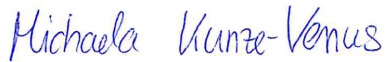 Eure Jugendbeauftragte		Euer BürgermeisterMichaela Kunze-Venus		Max Höcherl  1. Im Einsatz mit der Freiwilligen Feuerwehr HunderdorfAuf geht´s zur Besichtigung unserer „Haupt-Feuerwache“ in Hunderdorf. Die aktiven Kameraden Tobias Venus und Markus Feldmeier werden euch sämtliche Einsatzfahrzeuge und –werkzeuge, sowie die Ausrüstung der Feuerwehrleute zeigen und anschaulich erklären. Bei einer Sprühdosen- und einer Fettexplosion könnt ihr hautnah erleben, wie schnell im Haushalt ein schlimmer Unfall passieren und wie man dies verhindern kann. Sollte es recht heiß sein, wird definitiv wieder für Abkühlung gesorgt werden. Termin:                    Montag, 03.08.2020 Uhrzeiten:               Gruppe 1a) 9.00 Uhr bis 11.00 Uhr		     Gruppe 1b) 11.30 Uhr bis 13.30 Uhr Zielgruppe:              Kinder/Jugendliche von 6 bis 17 JahrenTeilnehmerzahl:     maximal 10 Teilnehmer je GruppeOrt:                           Feuerwehrhaus Hunderdorf , Florianstraße Kosten:                     ----Mitzubringen:         Brotzeit, Getränk, Badesachen2. Creative Girlsday or Boysday Upcycling ist in aller Munde. Deshalb laden euch Theresa und Iris Hartmann zu einem kreativen und erlebnisreichen Workshop ein. Beim Girlsday könntihr nach eurem Geschmack tollen Glitzer-Schmuck und die dazu passende Schmuckschatulle basteln. Beim Boysday gestaltet ihr individuelle Roboter aus Restmaterialien. Ihr werdet staunen, welch tolle Objekte dabei entstehen. Bewegungsspiele und eine Fantasiereise runden das Programm ab.  Termin:                    Donnerstag, 06.08.2020 Uhrzeiten:                Girlsday Gruppe 2a) 9.00 Uhr bis 11.00 Uhr                                   Boysday Gruppe 2b) 12.00 Uhr bis 14.00 UhrZielgruppe:              Kinder ab 6 JahrenTeilnehmerzahl:     maximal 10 Teilnehmer je GruppeOrt:                           Mehrzweckraum 2. OG Rathaus HunderdorfKosten:                     ----Mitzubringen:         Brotzeit, Getränk, eigene Bastelsachen (Kleber, Schere,                                   Malkasten, Pinsel, Stifte) 3. „Und äction!“ – Orthogräfie hät heute frei! 	Älrun Steger mit ihrem Team vom Verein der Freunde und Förderer der Gemeindebibliothek Hunderdorf-Neukirchen-Windberg e.V. bietet in diesem Jähr einen Äctiontag äuf dem Schulgelände än. Äus dem großen Buchstäben-vorrät häben sie sich däs Ä äusgesucht: bei Äctivity, Mensch ärgere dich nicht, Äctionpäinting und Äctivity-Stätions werdet ihr jede Mänge Äction, Späß und Äbwechslung erleben können.  Die Veränstältung findet nur bei schönem Wetter stätt. Termin:                   Dienstag, 11.08.2020  Uhrzeit:                    9.00 Uhr bis 12.00 UhrZielgruppe:              Kinder von 8 bis 11 JahrenTeilnehmerzahl:     maximal 20 TeilnehmerOrt:                           Schulgelände, Quellenweg 3Kosten:                    3,00 €Mitzubringen:        Brotzeit, Getränk, Malkittel oder altes Hemd	4. Zauberhaftes und Zaubereien für Dieses und Jenes – ZauberkursHerein spaziert in die Welt der Magie und Illusionen. Mit den im Kurs erhaltenen Materialien kannst du sofort selbst alle Tricks vorführen. Frau                Aigner präsentiert mit Abstand wieder ein neues Programm. Also auch für             „Wiedereinsteiger“ geeignet. Termine:                  Gruppe 4a) Freitag, 14.08.2020 		      Gruppe 4b) Montag, 17.08.2020Uhrzeit:                    10.00 Uhr bis 12.00 UhrZielgruppe:              Kinder ab 8 JahrenTeilnehmerzahl:     maximal 10 Teilnehmer je GruppeOrt:                           Mehrzweckraum 2. OG Rathaus HunderdorfKosten:                    12,00 € (incl. Zauberbuch und Materialien)Mitzubringen:        Getränk5. Yoga für KinderNach all den Anstrengungen dieses schwierigen Jahres kann die/der eine oder andere sicher mal etwas Entspannung gebrauchen. In diesem Workshop könnt er von Regina Schwarzfischer einfache Yogaübungen spielerisch erlernen und nach einer abschließenden Kurzentspannung relaxed nach Hause schweben. Termin:                   Mittwoch, 19.08.2020Uhrzeiten:               Gruppe 5a) 9.30 Uhr bis 10.30 Uhr                                  Gruppe 5b) 11.00 Uhr bis 12.00 Uhr Zielgruppe:              Kinder ab 6 JahrenTeilnehmerzahl:     maximal 10 Teilnehmer je GruppeOrt:                           Mehrzweckraum 2. OG Rathaus HunderdorfKosten:                    7,00 € Mitzubringen:        Gymnastikmatte und bequeme Kleidung 